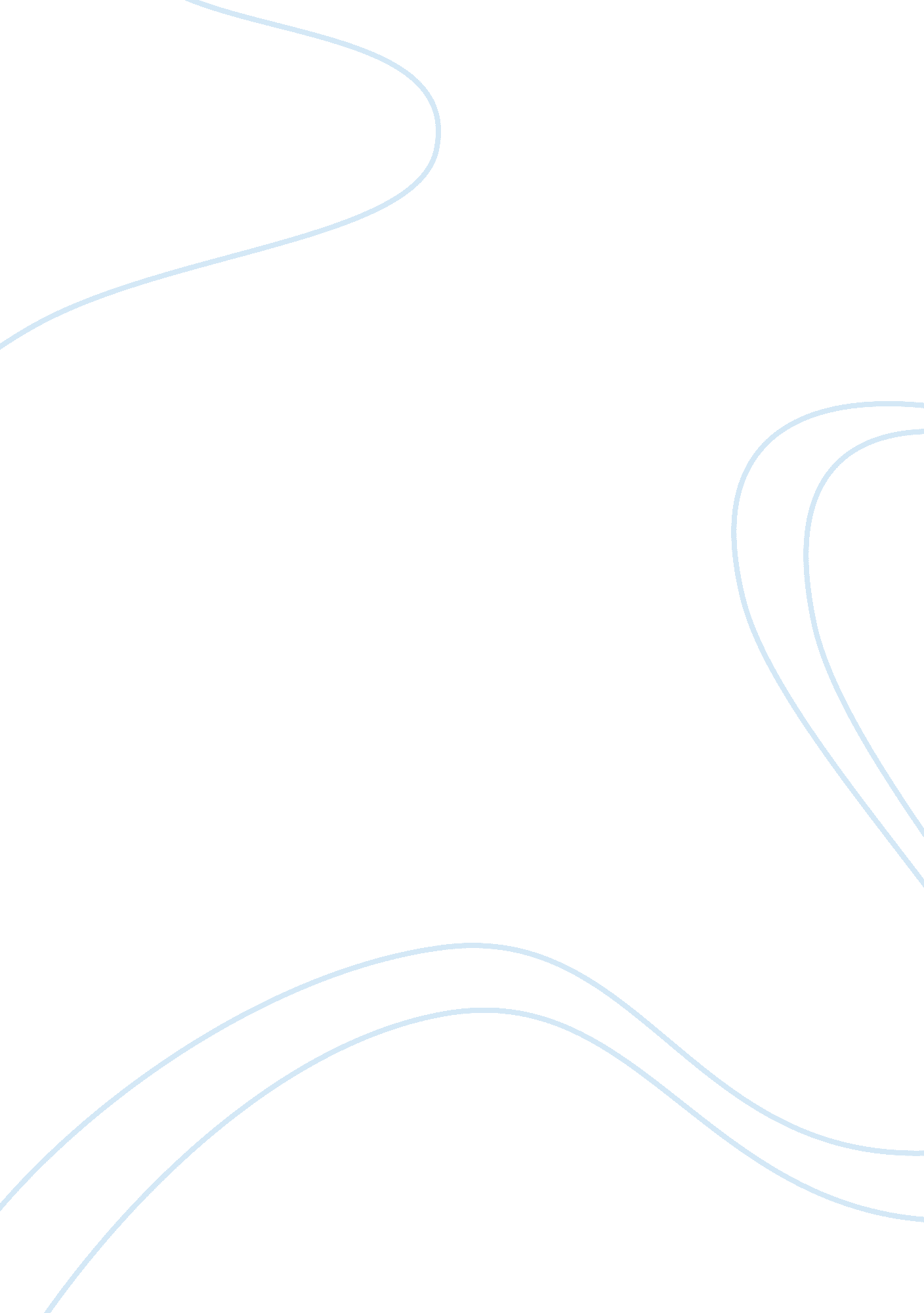 My dream job essayBusiness, Industries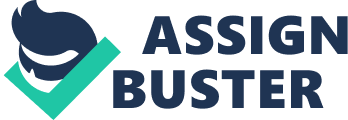 I love the idea of waking up, making coffee and sending my kids oft s school just in time to sit down at my desk in my home office dressed in my pajamas to GE t my work done. Working from home would probably be the most comfortable work envy reorient available. There are pros and cons to having a homemade business. The pros are simple e; it is very comfortable and I am able to control the workplace atmosphere. I can SP end more time with my family when I do not have to commute to your workplace. The c ions are obvious; you do not get colonization with other people and you have to stay I one place all the time. In my opinion the pros of having a homemade business oh outweigh the cons. Staying at home and working is not for everyone because I can work at home only when I am the boss or the core manager of the company. However, bell vive that it is for me. I love to spend time with my family and at the same time I love to m aka a difference when I can in the world. I believe that my part in the medical field c an make a difference even if it is a small one and by working from home I think that it wow old be most productive. Thus I am taking Biology and Chemistry, which are extremely critical to the medicament’s. I am putting more and more concentration on these two subjects so that I can learn more and more knowledge. As the first step of my career, will spend my most time in the science lab for research project. I will be the expert of that sphere because the society does not lack of people who have general and basic knowledge. What the society expert to ha eve IS expert who can solve the certain ‘ enigma’ of that subject. Then I will use what learn and research result to open up the medicine company, which can produce the beneficial medicine with less and less money. That will be a perfect new for the poor pee people who cannot afford the best medicine. As common knowledge, the best medicine m just be the most expensive one. After that, will be 50 years or more, working at home WI the my wonderful family, enjoying and retrospection what effort I had made in my you anger time to make the world better. In conclusion, my dream job can not only bring a better life to my family, but also can produce a showplace to the medical industry which has much corruption go Eng on nowadays. 